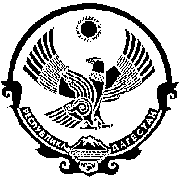 АДМИНИСТРАЦИЯ МУНИЦИПАЛЬНОГО ОБРАЗОВАНИЯ «БЕЖТИНСКИЙ УЧАСТОК»368410, Республика Дагестан, Бежтинский участок, с. БежтаТ.: 8(722)55-23-01, 55-23-02, факс: 55-23-05; е-mail: bezhtinskiy@e-dag.ru;  www.bezhta-moПОСТАНОВЛЕНИЕ                     23 июля 2018 г.              с Бежта                 № 105-у                         О создании комиссии по выявлению и пресечению фактов       самовольного строительства на территорииМО  «Бежтинский участок»        В связи с принятием Федерального закона от 13 июля 2015 года № 258-ФЗ «О внесении изменений в статью 222 части первой Гражданского кодекса Российской Федерации и Федеральный закон «О введении в действие части первой Гражданского кодекса Российской Федерации», который вступает в силу с 1 сентября 2015 года, а также Градостроительным кодексом РФ, с целью пресечения самовольного строительства и самовольного занятия земельных участков на территории, глава  муниципального образования «Бежтинский участок»ПОСТАНОВЛЯЕТ:       1.Создать комиссию по выявлению и пресечению фактов самовольного строительства на территории муниципального образования «Бежтинский участок».        2.Утвердить состав комиссии по выявлению и пресечению фактов самовольного строительства на территории муниципального образования «Бежтинский участок» (Приложение № 1).       3.Утвердить Положение о комиссии по выявлению и пресечению фактов самовольного строительства на территории муниципального образования «Бежтинский участок» (приложение № 2).       4.Утвердить регламент комиссии по выявлению и пресечению фактов самовольного строительства на территории муниципального образования «Бежтинский участок» (приложение № 3).         5.Настоящее постановление разместить на официальном сайте Администрации МО «Бежтинский участок.        6.Контроль за исполнением настоящего постановления возложить на главного специалиста по имуществу, землеустройству, архитектуры и строительства  Администрации МО «Бежтинский участок» (Шейхмагомедов Ш.Х.).                  Глава МО«Бежтинский участок»                                                                 Т. Нажмудинов                                                                                      Приложение № 1к постановлению главы МО «Бежтинский участок»                                                                                                    от  23 июля 2018 г. №105-у Состав комиссию по выявлению и пресечению фактов самовольного строительства на территории муниципального образования «Бежтинский участок»1.Мусаев М.М. - заместитель главы администрации МО, председатель комиссии;2.Шейхмагомедов  Ш.Х. – гл сп. по имуществу, землеустройству, архитектуры и строительства;3.Шейхмагомедов  Ш.Б. – гл.спец.  ЖКХ 4.Халитов  И.М. –   гл. сп.  экологии охраны  природы и учёта транспорта. 5.Хабибов   М.Х .  -   ведущий специалист ГО ЧС.6.Магомедов М.А. - глава сельского поселения «сельсовет «Бежтинский».7.Абдулаев А.М.   -   глава сельского поселения «село «Тлядал»8.Могомедов Ш.М..    -   глава сельского поселения  «сельсовет Гунзибский» 9.Абдурахманов В.М.. – глава сельского поселения  «сельсовет Качалайский»    Приложение № 2                                                                                    к постановлению главы                                                                                                             МО «Бежтинский участок»от 23 июля 2018г. №105-уПоложение о комиссии по выявлению ипресечению фактов самовольного строительства на территории муниципального образования «Бежтинский участок»                                               1.Общие положения                                                                                                                     1.1. Комиссия по выявлению и пресечению фактов самовольного строительства на территории муниципального образования  «Бежтинский участок»     является коллегиальным органом, созданным администрацией МО в целях комиссионного рассмотрения фактов строительства/реконструкции объектов, обладающих признаками самовольного строительства и самовольного занятия земельных участков, а также принятия действенных мер по выявлению, профилактике и пресечению самовольного строительства на территории Бежтинского участка. 1.2. Комиссия является постоянно действующим рабочим органом. Состав и регламент работы комиссии определяются и утверждаются постановлением администрации МО.1.3. В состав комиссии включаются сотрудники администрации МО «Бежтинский участок»   в компетенцию которых входит решение вопросов архитектуры и градостроительства, осуществления муниципального земельного контроля, представители Совета народных депутатов, представители и руководители предприятий и организаций Бежтинского участка.1.4. В своей деятельности комиссия руководствуется законодательством Российской Федерации и нормативными правовыми актами органов местного самоуправления МО «Бежтинский участок»1.5. Решения комиссии, принятые в пределах ее компетенции, обязательны для исполнения в течение 1 месяца всеми органами местного самоуправления Бежтинского участка учреждениями и муниципальными унитарными предприятиями Бежтинского участка а также всеми хозяйствующими субъектами, осуществляющими деятельность на территории МО «Бежтинский участок»1.6. Обжалование решений комиссии осуществляется в соответствии с законодательством Российской Федерации 1.7. Комиссия подконтрольна и подотчетна в своей деятельности и несет ответственность за принимаемые решения перед администрацией участка2. Основные задачи, полномочия и обязанности комиссии2.1. Основной задачей комиссии является выявление и пресечение фактов самовольного строительства, а также самовольного занятия земельных участков, а также рассмотрение фактов самовольного строительства, а также самовольного занятия земельных участков на территории муниципального образования «Бежтинский участок»2.2. Комиссия принимает решения:1) О признании объекта обладающим признаками самовольного строительства в соответствии со ст. 222Гражданского кодекса Российской Федерации, Градостроительным кодексом Российской Федерации капитального строительства на застроенных территориях  и поселений МО «Бежтинский участок» и подлежащим сносу.2) О направлении инвестору (застройщику) предложений о добровольном сносе самовольно возведенного объекта или его части, восстановлении (рекультивации) территории, в случае уничтожения зеленых насаждений при ведении самовольного строительства - компенсации утраченных насаждений (с выпиской из протокола заседания комиссии) с установлением срока выполнения работ.3) В случае неисполнения инвестором (застройщиком) решения комиссии о сносе самовольной постройки (подпункт 2) - о направлении в суд искового заявления о признании объекта или его части самовольной постройкой и его сносе.4) О повторном рассмотрении вопроса на заседании комиссии.5) Об организации контроля за исполнением принятых комиссией решений.2.3. Комиссия дает рекомендации органам местного самоуправления участка о завершении оформления документации на строительство/реконструкцию по строящимся (не завершенным строительством) объектам в установленном порядке с определением сроков завершения работ.2.4. Для выполнения функций в соответствии с настоящим Положением комиссия дает поручения органам местного самоуправления участка, муниципальным учреждениям и унитарным предприятиям Бежтинского участка в части их компетенции по рассматриваемым вопросам, а также запрашивает у них, инвесторов (застройщиков), заказчиков и иных организаций информацию в объеме, необходимом для полного, всестороннего и объективного исследования вопросов, входящих в компетенцию комиссии.2.5. Должностные лица органов местного самоуправления участка, которым направлен запрос, представляют информацию в соответствии с законодательством, регламентом комиссии, утвержденным настоящим Постановлением.2.6. Комиссия обязана:1) контролировать исполнение принятых ею решений;2) обеспечивать взаимодействие с органами местного самоуправления участка, муниципальными учреждениями и унитарными предприятиями участка, другими организациями при решении вопросов профилактики, выявления и пресечения самовольного строительства в Бежтинском участке;3) не разглашать полученную от предприятий и организаций дополнительную информацию о результатах их деятельности.                               3. Организация работы комиссии3.1. Организационно-техническое обеспечение деятельности комиссии осуществляется специалистом архитектуры и строительства Бежтинского участка.3.2. Материалы к заседаниям комиссии представляются сельскими поселениями Бежтинского участка, физическими и юридическими лицами по вопросам, входящим в компетенцию комиссии.3.3. Ответственным за организацию работы и подготовку заседаний комиссии назначается секретарь комиссии.3.4. Секретарь комиссии обеспечивает подготовку и предварительное рассмотрение вопросов, вносимых на заседание комиссии.3.5. Секретарь комиссии выполняет следующие функции:1) осуществляет предварительное рассмотрение материалов, представленных для рассмотрения на заседании комиссии сельскими поселениями МО «Бежтинский участок», а также физическими и юридическими лицами по вопросам, входящим в компетенцию комиссии;2) заслушивает мнения и предложения сторон (надзорных органов, инвестора и заказчика) и формирует предложения, заключения и рекомендации для рассмотрения на заседании комиссии;3) запрашивает у органов местного самоуправления участка, муниципальных учреждений и унитарных предприятий Бежтинского участка и иных лиц дополнительную информацию и материалы, необходимые для принятия комиссией решений;4) представляет на заседание комиссии пакет обосновывающих документов, предложений, рекомендации и заключения по рассмотренным вопросам, заявкам и обращениям;5) вносит предложения на заседания комиссии о повторном рассмотрении вопроса или отмене ранее принятых решений комиссии;6) вырабатывает предложения и рекомендации по организации работы органов местного самоуправления участка и сельских поселений МО «Бежтинского участка, в том числе надзорных органов, по профилактике, выявлению и пресечению фактов самовольного строительства;7) контролирует выполнение решений комиссии.3.6. Секретарь комиссии подконтролен и подотчетен в своей деятельности и несет ответственность за принимаемые решения перед комиссией.                            4. Порядок работы комиссии4.1. Заседания комиссии проводятся ежемесячно. Председатель комиссии может принять решение о проведении дополнительных заседаний либо о проведении заседаний реже, чем один раз в месяц в зависимости от количества вопросов, требующих рассмотрения.4.2. Комиссия правомочна принимать решения, если в заседании участвуют более половины ее постоянных членов. Каждый член комиссии обладает одним голосом. В работе комиссии с правом голоса принимают участие главы муниципальных образований Бежтинского участка, по вопросам, касающимся соответствующих муниципальных образований участка.4.3. На заседании комиссии секретарем комиссии могут быть приглашены лица, заявления, обращения которых рассматриваются на заседании, или лица, интересы которых затрагиваются при рассмотрении вопросов.4.4. Комиссия принимает решения простым большинством голосов от числа присутствующих членов комиссии. При равенстве голосов голос председательствующего является решающим.4.5. В случае отсутствия председателя комиссии на заседании председательствует его заместитель.4.6. Повестка заседания комиссии формируется секретарем комиссии на основании представленных материалов (пункт 3.2).4.7. Материалы к заседанию комиссии рассылаются секретарем членам комиссии и приглашенным на заседание не позднее трех рабочих дней до его проведения.4.8. Решения комиссии оформляются протоколом. Протокол должен содержать основания для каждого принятого комиссией решения по рассматриваемым объектам.4.9. Протокол подписывается секретарем и утверждается председателем комиссии в течение десяти рабочих дней после проведения заседания.4.10. Выписки из протокола заседания комиссии заверяются подписью секретаря. Выписки рассылаются секретарем членам комиссии, а также всем органам местного самоуправления участка, муниципальным учреждениям и предприятиям участка и иным хозяйствующим субъектам, которым даны поручения, а также инвесторам (застройщикам), объекты которых были рассмотрены на заседании комиссии.4.11. Протоколы заседания хранятся постоянно.4.12. Решения комиссии вступают в силу с даты их утверждения председателем комиссии или заместителем председателя комиссии в его отсутствие.4.13. Комиссию возглавляет председатель комиссии, в его отсутствие - заместитель председателя комиссии. Председатель комиссии в рамках закрепленных за ним полномочий в соответствии с настоящим Положением осуществляет следующие функции:1) руководит деятельностью комиссии;2) определяет порядок рассмотрения вопросов;3) выносит на обсуждение вопросы, касающиеся деятельности комиссии;4) делегирует отдельные полномочия заместителю председателя комиссии.4.14. Секретарь комиссии:1) формирует повестку заседания комиссии по поручениям председателя комиссии и его заместителя с учетом предложений, рекомендаций и заключений рабочей группы;2) обеспечивает членов комиссии материалами по обсуждаемым вопросам;3) ведет делопроизводство;4) оповещает членов комиссии о созыве очередного заседания;5) информирует членов комиссии о повестке заседания за три дня до его проведения;6) оформляет протокол заседания комиссии;7) доводит отдельные поручения комиссии до исполнителей;8) хранит протоколы заседаний комиссии в течение трех лет, а затем передает их на постоянное хранение в архив МО «Бежтинский участок».                       6. Внесение изменений и дополнений в Положение                                и прекращение деятельности комиссииВнесение изменений и дополнений в настоящее Положение и ликвидация комиссии осуществляется постановлением главы МО «Бежтинский участок».Приложение № 3к постановлению главыМО «Бежтинский участок»от 23 июля 2018г. №105-уРегламенткомиссии по выявлению и пресечению фактов самовольногостроительства на территории муниципального образования МО «Бежтинский участок»                                              1. Общие положения1.1. Настоящий регламент определяет порядок взаимодействия органов местного самоуправления участка и муниципальных образований «Бежтинского участка» по выявлению объектов самовольного строительства (в том числе самовольно занятых земельных участков на территории МО «Бежтинский участок» подаче исковых заявлений в суд о сносе объектов самовольного строительства (освобождении самовольно занятых земельных участков) (далее - регламент) и разработан в целях оказания методической помощи органам местного самоуправления участка по выявлению объектов самовольного строительства, расположенных на территории МО «Бежтинский участок», принятию мер по пресечению самовольного строительства.1.2. Под объектами самовольного строительства, расположенными на территории МО «Бежтинский участок», понимаются самовольно установленные (устанавливаемые) объекты с кратковременным сроком эксплуатации и самовольно возведенные (возводимые) капитальные объекты.1.3. Органы местного самоуправления участка выявляют объекты самовольного строительства, расположенные на территории МО «Бежтинский участок», и принимают меры по пресечению самовольного строительства в пределах компетенции, установленной положениями о них.2. Выявление объектов самовольного строительстваи самовольного занятия земельных участковна территории МО «Бежтинский участок»Выявление объектов самовольного строительства и самовольного занятия земельных участков, расположенных на территории МО «Бежтинский участок», осуществляется при:1) обходах (объездах) территории МО «Бежтинский участок»;2) проверках, проводимых органами местного самоуправления участка;3) осуществлении земельного контроля уполномоченными органами местного самоуправления участка;4) проверках исходно-разрешительной, правоустанавливающей, проектной документации, поступающей в органы местного самоуправления участка;5) осуществлении земельного контроля уполномоченными органами местного самоуправления участка;6) проверках исходно-разрешительной, правоустанавливающей, проектной документации, поступающей в органы местного самоуправления участка;7) рассмотрении информации и сведений, поступивших от федеральных органов исполнительной власти, органов исполнительной власти РД;8) рассмотрении заявлений и обращений граждан, органов территориального общественного самоуправления, индивидуальных предпринимателей, юридических лиц, чьи права и интересы нарушены возведением объектов самовольного строительства (самовольным занятием земельных участков);9) проведении инвентаризации земельных участков и объектов недвижимости;10) иных обстоятельствах.                                    3. Система учета и мониторинга объектов                                                самовольного строительства3.1. Система учета и мониторинга объектов самовольного строительства служит:1) для учета выявленных объектов самовольного строительства на территории МО «Бежтинский участок». Учет объектов осуществляется в электронной базе данных;2) для мониторинга состояния выявленных объектов самовольного строительства;3) для контроля за выполнением органами местного самоуправления участка и застройщиками (заказчиками) решений администрации участка по пресечению самовольного строительства;4) в качестве источника информации для принятия решений органами местного самоуправления участка.3.2. Положение о системе учета и мониторинга, включающее формы (карты) учета, утверждается председателем комиссии.3.3. Включению в электронную базу данных системы учета и мониторинга подлежат объекты, обладающие признаками самовольного строительства, определенными п. 1 ст. 222 Гражданского кодекса Российской Федерации.3.4. Объекты подлежат включению в систему учета и мониторинга по представлению главы администрации участка, глав администраций сельских поселений МО «Бежтинский участок», специалист архитектуры имущества и строительства МО «Бежтинский участок», 3.5. Информация о состоянии объектов, включенных в систему учета и мониторинга, вносится по параметрам, определенным в формах учета:1) по характеристикам объекта - главой администрации участка, главой сельских поселений участка и отделом архитектуры и строительства МО «Бежтинский участок»;2) о дате выявления объекта, строительство/реконструкция которого осуществляется без разрешения на строительство/реконструкцию (в период приостановления или после окончания срока его действия), - органом местного самоуправления, его выявившим;3) о размере вреда, причиненного окружающей природной среде самовольным строительством/реконструкцией объекта, - комитетом природопользования и охраны окружающей среды, лицензирования отдельных видов деятельности РД;4) о выпуске распорядительных документов по данному объекту – главой администрации участка, главой  сельских поселений участка;5) о заключении договора аренды земельного участка – специалист по муниципальным имущественным земельным и ресурсам администрации МО Бежтинский участок»;6) о выявленных фактах самовольного строительства, в том числе на самовольно занятых земельных участках, - главой администрации участка, главами сельских поселений, специалистом архитектуры и земельного контроля администрации МО «Бежтинский участок».7) о заключении инвестиционного контракта - главой администрации участка, главами соответствующих сельских поселений, специалистом по муниципальным, имущественным и земельным отношениям администрации МО «Бежтинский участок»;8) об утверждении проектной документации, акта разрешенного использования - главой администрации участка, главами соответствующих сельских поселений, специалистом архитектуры и земельного контроля администрации МО «Бежтинский участок»;9) о выдаче заключения государственного автономного учреждения РД «Государственная экспертиза проектов РД на проект строительства, реконструкции - государственным автономным учреждением РД «Государственная экспертиза проектов Республики Дагестан»;10) о мерах, принятых органами местного самоуправления участка в связи с нарушением требований законодательства о землепользовании и градостроительстве, - соответствующими органами местного самоуправления участка;11) о решениях, принятых на заседании комиссии, - секретарем комиссии в течение 5 рабочих дней после утверждения протокола заседания комиссии;12) о добровольном демонтаже самовольной постройки, о подаче искового заявления в суд - органом местного самоуправления участка, которому решением комиссии поручено принять меры к сносу самовольной постройки, освобождению земельного участка и представлению интересов участка в судебных инстанциях;13) о результатах рассмотрения иска о признании права собственности застройщика (инвестора) на завершенный строительством/реконструкцией объект - главой администрации участка, главами соответствующих строительно-монтажных работ на объекте, выдаче разрешения на строительство (реконструкцию), вводе объекта в эксплуатацию – специалистом архитектуры и земельного контроля администрации МО «Бежтинский участок», государственной строительной инспекцией РД.Информация в систему учета и мониторинга вводится в течение пяти рабочих дней с даты совершения действия или события.3.6. Объект подлежит исключению из системы учета и мониторинга:1) при выдаче (продлении срока действия) разрешения на строительство/реконструкцию объекта (параметры объекта соответствуют указанным в разрешении на строительство/реконструкцию);2) после вступления в законную силу решения суда о признании права собственности застройщика (инвестора) на самовольно возведенный объект или его часть;3) при завершении сноса (демонтажа) самовольной пристройки и устранении последствий, причиненных окружающей природной среде самовольным строительством/реконструкцией.3.7. Контроль за своевременностью внесения информации в систему учета и мониторинга по объектам, рассмотрение и принятие решений по которым входит в компетенцию комиссии, осуществляет специалистом архитектуры и земельного контроля администрации МО «Бежтинский участок».3.8. Пользователями системы учета и мониторинга являются: специалист архитектуры и земельного контроля администрации МО «Бежтинский участок», специалист по муниципальным, имущественным отношениям и органы местного самоуправления при необходимости.                              4. Подготовка материалов для рассмотрения                                         на заседании комиссииПодготовка материалов для рассмотрения вопросов на заседаниях комиссии осуществляется отделом архитектуры и земельного контроля администрации МО «Бежтинский участок» и администрацией соответствующего сельских поселений, на территории которого расположен рассматриваемый объект, специалистом по муниципальным, имущественным и природным ресурсам администрации МО «Бежтинский участок» других органов местного самоуправления участка при необходимости.Предварительное рассмотрение вопросов, выносимых на рассмотрение комиссии, осуществляется секретарем комиссии.                        5. Порядок принятия решений комиссии5.1. Комиссия рассматривает на заседаниях только объекты, по которым она имеет полномочия принять решения. Материалы по объектам передаются администрациями участка, администрацией сельских поселений в рабочую группу комиссии.5.2. Комиссия может принимать решение о повторном рассмотрении вопроса.               6. Организация работы по исполнению принятых решений6.1. В случае принятия комиссией решения о признании объекта обладающим признаками самовольного строительства органы местного самоуправления направляют иск в суд, администрация участка, администрации сельских поселений обеспечивает отключение объекта от инженерных коммуникаций. Одновременно комиссия определяет срок и орган местного самоуправления для осуществления контроля за исполнением решения.6.2. В случае если застройщик или собственник самовольно возведенных строений не определен, администрации сельских поселений ставит их на учет как бесхозяйные с последующим признанием права собственности на эти строения в установленном законом порядке.6.3. В случае если выявлен факт регистрации права собственности на самовольно возведенные строения, администрация сельских поселений на основании решения комиссии подает иск в суд о признании недействительными оснований для регистрации прав, признании недействительными зарегистрированных прав, исключении записей о регистрации прав, признании недействительными зарегистрированных прав, исключении записей о регистрации прав из ЕГРП, признании самовольной постройки и сносе объектов.6.4. В случае если выявлен факт строительства/реконструкции объекта без разрешения на строительство/реконструкцию при наличии распорядительного документа администрации участка, администрации сельских поселений о проектировании и строительстве/реконструкции объекта с соответствующими технико-экономическими показателями и функциональным назначением, договора аренды земельного участка для целей проектирования и строительства, или договора долгосрочной аренды земельного участка для строительства и эксплуатации объекта соответствующего функционального назначения, или договора постоянного (бессрочного) пользования земельным участком, градостроительного плана земельного участка (акта разрешенного использования земельного участка) на основании решения комиссии:1) администрация участка, администрация сельских поселений обеспечивают прекращение строительных работ (кроме противоаварийных работ);2) администрация участка, администрация сельских поселений обеспечивает отключение объекта от инженерных коммуникаций.Контроль за выполнением принятых решений возлагается на администрацию МО «Бежтинский участок» и на администрацию сельских поселений, на территории которого находится объект.6.5. В случаях, предусмотренных пунктами 6.1 - 6.4, на основании решения комиссии подавать иски в суд, обеспечивать отключение объекта от инженерных коммуникаций может администрация участка, администрация сельских поселений.6.6. Органы местного самоуправления, муниципальные учреждения и унитарные предприятия МО «Бежтинский участок» обязаны представить органу местного самоуправления, уполномоченному на представление интересов участка в судебных инстанциях, сведения, заключения, документацию, необходимые для подготовки искового заявления (пп. 6.1 - 6.3), в течение недели после получения запроса.6.7. Об исполнении решений комиссии ежеквартально отчитываются органы местного самоуправления, на которые возложено исполнение принятых решений.                      7. Информирование населения, предприятий иорганизаций о мерах, принимаемых органами местного самоуправленияпо профилактике, выявлению и пресечениюсамовольного строительства на территории участка7.1. В течение недели после вступления в силу решения суда о признании объекта самовольно построенным и его сносе администрация участка в установленном порядке информирует население, а также передает материалы для публикации в СМИ.7.2. В течение 10 дней после завершения сноса объекта самовольного строительства администрация участка в установленном порядке информирует население, а также передает материалы в комиссию для публикации в СМИ.7.3. Работа комиссии освещается СМИ и размещается на официальном сайте администрации МО «Бежтинский участок».   Приложение № 1к Положению о комиссии по выявлениюи пресечению фактов самовольногостроительства на территориимуниципального образования«Бежтинский участок»АКТкомиссионной проверки фактов самовольногостроительства (реконструкции) объектовкапитального строительства на территориимуниципального образования«Бежтинский участок»Состав комиссииМусаев М.М. - заместитель главы Администрации МО, председатель комиссии;Шейхмагомедов  Ш.Х. – гл сп. по имуществу, землеустройству, архитектуры и строительства;Шейхмагомедов  Ш.Б. – гл.спец.  ЖКХ Халитов  И.М. –   гл. спец.  экологии охраны  природы и учёта транспорта. Хабибов   М.Х .  -   ведущий специалист ГО ЧС.Магомедов М.А. - глава сельского поселения "сельсовет «Бежтинский».Абдулаев А.М.   -   глава сельского поселения «село Тлядал»Могомедов Ш.М..    -   глава сельского поселения  «сельсовет Гунзибский» Абдурахманов В.М.. – глава сельского поселения  « сельсовет Качалайский» Приложение: Таблица N 1 (о фактах самовольного строительства и самовольного захвата земельных участков).Приложениек акту комиссионнойпроверки фактов самовольного строительства(реконструкции) объектов капитальногостроительства на территорииМО «Бежтинский участок»Таблица N 1Информация о выявленном фактесамовольного строительства(самовольного захвата земельного участка)____________________________________________________________________(капитального объекта, временного сооружения, индивидуального жилого дома или земельного участка)Подписи членов комиссии:__________________ ____________________________________ __________________                                                      Таблица № 2Информацияо принятых решениях по выявленному фактусамовольного строительства(самовольного захвата земельного участка)_______________________________________________________________(капитального объекта, временного сооружения, индивидуального жилого дома или земельного участка)Секретарь _____________

Дата создания:Дата изменения: Место составления акта«__» ___________ 20__ г.(место проведения)(дата проведения)№
п/пДанныеФактыЗаключение органа исполнительной власти12341Наименование объекта самовольного строительства2Адрес и местонахождение объекта самовольного строительства (земельного участка)3Дата выявления объекта самовольного строительства (земельного участка)4Ф.И.О. застройщика5Информация о характеристиках объекта, технико-экономические показатели6Способ и орган, выявивший объект, строительство/ реконструкция которого осуществляется без разрешения на строительство7Информация о выпуске распорядительных документов по данному объекту (постановление, градостроительный план, акт выбора земельного участка)8Информация о заключении договора аренды земельного участка или бессрочного использования9Информация о заключении инвестиционного контракта10Информация об утверждении проектной документации (кем, когда)11Информация о выдаче заключения (не-)государственной экспертизы12Информация о размере вреда, причиненного окружающей природной среде самовольным объектом13Информация о выдаче разрешения на строительство14Информация о мерах, принятых органами исполнительной власти15Информация о добровольном демонтаже самовольной постройки16Материалы фото-, видео фиксации(место проведения)(дата проведения)N 
п/пДанныеФактыПримечание12341Наименование объекта самовольного строительства2Местонахождение объекта самовольного строительства3Адрес объекта (земельного участка)4Ф.И.О. застройщика5Номер и дата протокола областной комиссии6Решение областной комиссии7Информация о мерах, принятых органами исполнительной власти района в связи с нарушением требований законодательства о землепользовании и градостроительстве8Информация о добровольном демонтаже самовольной постройки9Информация о прекращении или возобновлении строительно-монтажных работ10Информация о сроках завершения демонтажа самовольной постройки11Информация о сроках отключения инженерных коммуникаций12Информация об органе и дате подачи искового заявления в суд13Информация о результатах рассмотрения иска о признании права собственности застройщика (инвестора) на завершенный строительством/реконструкцией объект